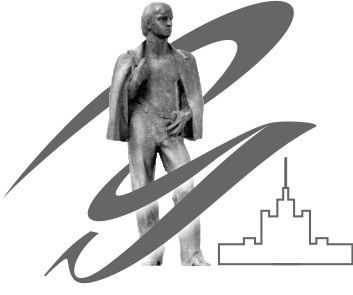 СЛУЖЕБНАЯ ЗАПИСКА________________	 № _________________О выполнении работПрошу выполнить следующие работы:________________________________________________________________________________________________________________________________________________________________________________________________________________________________________________________________________________________________________________________ (подключить к сети компьютеры (шт.) в ауд./кор., установить кабель-канал, выделить IP-адреса (шт.) и т.п.)Руководитель
структурного подразделения					/Ф.И.О./Контактные данные ответственного:Ф.И.О.	_________________________
Тел.:	_________________________
E-mail:	_________________@susu.ru
Подтверждение источника финансирования:Начальник ПФО УНИД   (средства УНИД, грантов)Начальник УПЭД  (средства кафедр, факультетов, подразделений)Проректор по экономическим и финансовым вопросам (фонд ректора)министерство образования и науки РФюжно-уральскийгосударственный УНИВЕРСИТЕТауд.______, тел.______________________